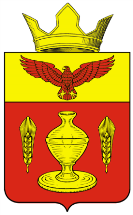 ВОЛГОГРАДСКАЯ ОБЛАСТЬПАЛЛАСОВСКИЙ МУНИЦИПАЛЬНЫЙ РАЙОНАДМИНИСТРАЦИЯ ГОНЧАРОВСКОГО СЕЛЬСКОГО ПОСЕЛЕНИЯПОСТАНОВЛЕНИЕ п. Золотари«23» марта  2016 год                                                                              № 31О внесении изменений и дополнений в Постановление №33  от 11 мая 2011года «О порядке разработки и утверждения Административных регламентов предоставлениямуниципальных услуг (исполнения муниципальныхфункций, (в редакции №88 от «16» ноября 2011г.)        С целью приведения законодательства Гончаровского сельского поселения в соответствии с действующим Федеральным законодательством Российской Федерации, руководствуясь статьей 7 Федерального закона от 06 октября 2003 года №131-ФЗ «Об общих принципах организации местного самоуправления в Российской Федерации», Администрация Гончаровского сельского поселения ПОСТАНОВЛЯЕТ:        1. Внести изменения и дополнения в Постановление Гончаровского сельского поселения №33  от 11 мая 2011года  «О порядке разработки и утверждения административных регламентов предоставления муниципальных услуг (исполнения муниципальных функций, (в редакции №88 от «16» ноября 2011г.) (далее - Постановление). 1.1. Пункт 3.16 раздела 3 Порядка изложить в следующей редакции:       «3.16). Внесение изменений в административный регламент осуществляется в порядке, установленном для разработки и утверждения административных регламентов предоставления муниципальных услуг, за исключением случаев, при которых требуется проведение независимой экспертизы и экспертизы уполномоченного органа:      а) устранение замечаний, указанных в заключениях государственно-правового управления аппарата Губернатора Волгоградской области, актах прокурорского реагирования;      б) исполнение решений судов о признании административного регламента недействующим полностью или в части;       в) внесение изменений в информацию:    о наименовании, месте нахождения и графике работы органа местного самоуправления, предоставляющих муниципальную услугу, их структурных подразделений, организаций, участвующих в предоставлении муниципальной услуги, а также многофункциональных центров предоставления государственных и муниципальных услуг; о справочных телефонах структурных подразделений органа местного самоуправления, предоставляющих муниципальную услугу, организаций, участвующих в предоставлении муниципальной услуги;  об адресах официальных сайтов органа местного самоуправления, предоставляющих муниципальную услугу, организаций, участвующих в предоставлении муниципальной услуги, в информационно-телекоммуникационной сети Интернет, содержащих информацию о предоставлении муниципальной услуги, об услугах, необходимых и обязательных для предоставления муниципальной услуги, адресах их электронной почты; о должностных лицах, ответственных за выполнение административных действий, входящих в состав административной процедуры (если в административном регламенте содержится указание на конкретную должность)».          2. Контроль за исполнением настоящего Постановления оставляю за собой.   3. Настоящее Постановление вступает в силу с момента официального опубликования (обнародования). Глава Гончаровского                                                               К.У.Нуркатов сельского поселенияРег: 31/2016                                        